Sharing out leaves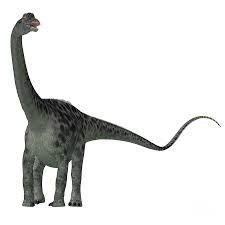 